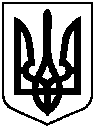 БЕРЕЗАНСЬКА МІСЬКА РАДАБРОВАРСЬКОГО РАЙОНУ КИЇВСЬКОЇ ОБЛАСТІ(восьме скликання)РІШЕННЯПро передачу у приватну власність земельних ділянок громадянам, що перебувають у користуванні громадянВідповідно до статті 26 Закону України „Про місцеве самоврядування в Україні“, керуючись статтею 41 Конституції України, статтями 12, 22, 40, 81, 116, 118, 120, 121, 186 Земельного кодексу України, статтями 22, 25, 26, 50, 55 Закону України „Про землеустрій“, Закону України „Про державну реєстрацію речових прав на нерухоме майно та їх обтяжень“, розглянувши заяви громадян, міська радаВИРІШИЛА:1. Затвердити проєкти землеустрою щодо відведення земельних ділянок у власність та передати земельні ділянки у приватну власність громадянам для будівництва і обслуговування житлових будинків, господарських будівель і споруд (присадибні ділянки),для ведення особистого селянського господарствата для колективного садівництвазгідно із додатком 1.2. Затвердити технічні документації із землеустрою щодо встановлення (відновлення) меж земельної ділянки в натурі (на місцевості) та передати земельні ділянки у приватну власність громадянам для будівництва і обслуговування житлових будинків, господарських будівель і споруд (присадибні ділянки), для ведення товарного сільськогосподарського виробництва та для ведення садівництвазгідно із додатком 2.3. Безкоштовно передати земельні ділянки у приватну власність громадянам для будівництва і обслуговування житлових будинків, господарських будівель і споруд (присадибні ділянки)та для ведення особистого селянського господарствазгідно із додатком 3.4. Громадяни, які одержали земельні ділянки у приватну власність, повинні використовувати їх за цільовим призначенням, дотримуючись вимог Земельного кодексу України.5. Внести відповідні зміни в земельно-кадастрову документацію згідно із додатками 1, 2, 3.6. Громадянам зареєструвати право власності на земельні ділянки відповідно до вимог чинного законодавства України.7. Контроль за виконанням рішення покласти на постійну комісію міської ради з питань земельних відносин, будівництва, архітектури, інфраструктури та інвестицій, комунальної власності, екології, благоустрою (Іванчука Ю.А.)та заступника міського головиз питань діяльності виконавчих органів Мосінзову І.О.Міський голова                                                               ВолодимирТИМЧЕНКОм. Березань 23.12.2021 року№ 385-31-VІІІДодаток  1  до рішення міської ради від 23.12.2021 року  № 385-31-VІІІСписок громадян, яким затверджено проєкти землеустрою щодо відведення земельних ділянок  у власність та передані  земельні ділянки у приватну власністьгромадянам для будівництва і обслуговування житлових будинків, господарських будівель і споруд (присадибні ділянки),для ведення особистого селянського господарствата для колективного садівництваМіський голова                                                                                                                                                                      ВолодимирТИМЧЕНКОДодаток  2 дорішення міської ради  від 23.12.2021 року  № 385-31-VІІІСписок громадян, якимзатвердженотехнічні документації із землеустрою щодо встановлення (відновлення) меж земельної ділянки в натурі (на місцевості) та передано земельні ділянки у приватну власність громадянам для будівництва і обслуговування житлових будинків, господарських будівель і споруд (присадибні ділянки), для ведення товарного сільськогосподарського виробництва та для ведення садівництваМіський головаВолодимирТИМЧЕНКОДодаток  3 до рішення міської ради від 23.12.2021 року  № 385-31-VІІІСписок громадян, яким безкоштовно передано земельні ділянки у приватну власність для будівництва і обслуговування житлових будинків, господарських будівель і споруд (присадибні ділянки)та для ведення особистого селянського господарстваМіський голова                                                                               Володимир  ТИМЧЕНКО№ п\пПрізвище, ім’я по-батьковіАдреса проживанняАдреса земельної ділянки№Кадастровий номер земельної ділянки, яка передається  у приватну власністьПередати у приватну власність для будівництва і обслуговування житлового будинку, господарських будівель і споруд (присадибна ділянка), гаПередати у приватну власність для ведення особистого селянського господар ства, гаПередати у приватну власність для колективного садівництва, гаПлоща земельної ділянки,на яку накладаються обмеження охоронних та санітарно-захисних зон, га1Василенко Ганна Зосимівнам. Березань, пров. Слобідка, 5м. Березань, пров. Слобідка53210400000:06:017:00680,11732Добрянський Дмитро ГеоргійовичЧернівецька обл., м. Чернівці, вул. Смоленська, 50-А, кв. 4м. Березань, вул. Волошкова593210400000:08:002:02090,10003Добрянський Дмитро ГеоргійовичЧернівецька обл., м. Чернівці, вул. Смоленська, 50-А, кв. 4м. Березань, вул. Волошкова593210400000:08:002:02080,04554Проценко Олександр МиколайовичБроварський р-н, с. Лехнівка, вул. Перепелиці, 14Броварський р-н, Лехнівськийстаростинський округ Березанської міської ради3220283001:09:079:01020,20005Жунь Ніна ПетрівнаБроварський р-н, с. Лехнівка, вул. Роговця, 9Броварський р-н, Лехнівськийстаростинський округ Березанської міської ради3220283001:09:079:01040,20006Ющенко Олена АнатоліївнаБроварський р-н, с. Лехнівка, вул. Гагаріна, 7Броварський р-н, Лехнівськийстаростинський округ Березанської міської ради3220283001:09:079:01030,20000,09607Паламарчук Ірина Петрівнам. Київ, вул. Алма-Атинська, 43/57, кв. 151Броварський р-н, Недрянськийстаростинський округ, СТ „Наука“діл. 5393220285100:14:074:00210,06058Вітолін Сергій Михайловичм. Київ, вул. Сергієнка, 19, кв. 25Броварський р-н, Недрянськийстаростинський округ, СТ „Наука“діл. 5613220285100:14:074:00200,06349Костенко Віталій РуслановичБілоцерківський р-н, м. Узин, вул. Коцюбинського, 24Броварський район, с. Лехнівка, пров. Яблуневий13220283001:09:024:00200,250010Шевчук Валерій Григоровичм. Березань, вул. Шевченків шлях, 116, кв. 56Броварський р-н, Садівська сільська рада, СТ „Лісне“ масиву „Недра“діл. №463220286600:20:052:00360,059711Дмитренко Дарина ЛеонідівнаБроварський р-н, с. Ярешки, вул. В. Правика, 3Броварський р-н, Ярешківськийстаростинський округ Березанської міської ради3220288801:26:004:00140,200012Прозоров Богдан Володимировичм. Березань, пров. Тополиний, 11Броварський р-н, м. Березань, пров. Тополиний11-А3210400000:05:011:02070,165413Росінський Борис Миколайовичм. Березань, вул. Чайковського, 40м. Березань, вул. Чайковського403210400000:07:003:01260,300014Галушка Олександр МихайловичБроварський р-н, с. Ярешки, вул. Миру, 12Броварський р-н, Ярешківськийстаростинський округ Березанської міської ради3220288801:26:061:00130,220015Охріменко Микола МиколайовичБроварський р-н, с. Ярешки, вул. Миру, 4Броварський р-н, Ярешківськийстаростинський округ Березанської міської ради3220288801:26:042:00110,097616Галушка Дарина ОлександрівнаБроварський р-н, с. Ярешки, вул. Миру, 12Броварський р-н, Ярешківськийстаростинський округ Березанської міської ради3220288801:26:042:00100,200117Бікетова Марія АдамівнаБроварський р-н, с. Яблуневе, вул. Весняна, 6, кв. 4Броварський р-н, с. Яблуневе, вул. Світанкова3220288700:25:098:00040,318118Сніжко Віктор ГригоровичБроварський р-н, с. Григорівка, вул. Молодіжна, 3Броварський р-н, Яблунівськийстаростинський округ Березанської міської ради3220288700:25:078:00440,363119Чесноков Сергій Івановичм. Київ, вул. А. Ахматової, 21, кв. 41Броварський р-н, Садівськийстаростинський округ Березанської територіальної громади, СТ „Учитель“діл.9563220286600:20:042:00020,095020Корнієнко Олена Петрівнам. Київ, вул. Андрія Малишка, 29, кв. 15Броварський р-н, Березанська міська рада Садівськийстаростинський округ, СТ „Румб“16-В3220286600:20:052:00380,057121Мурга Іван Івановичм. Березань, пров. Романівський, 16м. Березань, пров. Романівський163210400000:07:006:00820,0890№ п\пПрізвище, ім’я, по-батьковіАдреса проживанняАдреса земельної ділянки№Кадастровий номер земельної ділянки, яка передається в приватну власністьПлоща земельної ділянки, гаПередати у приватну власність для будівництва і обслуговування житлового будинку, господарських будівель і споруд (присадибна ділянка),  гаПередати у приватну власність для ведення товарного сільськогосподарського виробництва, гаПередати у приватну власність для ведення садівництва, гаПлоща земельної ділянки,на яку накладаються обмеження охоронних та санітарно-захисних зон, га1Василенко Ганна Зосимівнам. Березань, пров. Слобідка, 5м. Березань, пров. Слобідка53210400000:06:017:00660,10000,10002Мельник Василь АнатолійовичБроварський р-н, с. Лехнівка, вул. Стадіонна, 2-аБроварський р-н, с. Лехнівка, вул. Стадіонна2-а3220283001:09:021:00300,11060,11063Придаток Валентина АнатоліївнаБроварський р-н, с. Пилипче, пров. Клубний, 5Броварський р-н, с. Пилипче, пров. Клубний53220286301:17:008:00370,25000,25004Федоренко Катерина Степанівнам. Березань, вул. ім. В’ячеслава Чорновола, 39м. Березань, вул. ім. В’ячеслава Чорновола393210400000:06:010:00670,10000,10005Росінський Борис Миколайовичм. Березань, вул. Чайковського, 40м. Березань, вул. Чайковського403210400000:07:003:01250,10000,10006Карпенко Тетяна ВасилівнаБроварський р-н, с. Лехнівка, вул. Машинобудівельників, 37Броварський р-н, с. Лехнівка, вул. Машинобудівельників373220283001:09:041:00170,10020,10027Бучковський Ігор Юхимовичм. Київ, вул. Мілютенка, 7-а, кв. 205м. Березань, вул. Горького 333210400000:07:010:01160,10000,10000,00338Мурга Іван Івановичм. Березань, пров. Романівський, 16м. Березань, пров. Романівський163210400000:07:006:00830,10000,1000№ п\пПрізвище, ім’я по-батьковіАдреса проживанняАдреса земельної ділянки№Кадастровий номер земельної ділянки, яка передається  в приватну власністьПлоща земельної ділянки, гаПередати у приватну власність для будівництва і обслуговування житлового будинку, господарських будівель і споруд (присадибна ділянка), гаПередати у приватну власність для ведення особистого селянського господарства, гаПлоща земельної ділянки,на яку накладаються обмеження охоронних зон, га1Романенко Олена Борисівнам. Березань, вул. Зінченка, 18м. Березань, вул. Зінченка183210400000:06:002:01560,15350,15352Веселовська Юлія Сергіївнам. Київ, вул. Тростянецька, 5, кв. 227м. Березань, вул. Будівельників903210400000:08:005:06600,10000,1000